  กิจกรรม : ยกย่องเชิดชูเกียรติบุคคลต้นแบบด้านคุณธรรมและจริยธรรมตำบลคำบก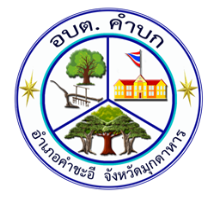 ๑. ชื่อโครงการ : กิจกรรม “ยกย่องเชิดชูเกียรติบุคคลต้นแบบด้านคุณธรรมและจริยธรรมตำบลคำบก”๒. หลักการและเหตุผลการส่งเสริมคุณธรรมและจริยธรรมให้เกิดขึ้นในหน่วยงานและสังคม ถือเป็นการสร้างรากฐาน อันสำคัญในการพัฒนาสังคมสู่ความอยู่เย็นเป็นสุข โดยเฉพาะเน้นการส่งเสริมและสนับสนุนให้คนดำรงชีวิตตาม แนวปรัชญาเศรษฐกิจพอเพียง การมีคุณธรรม จริยธรรม วิริยะอุตสาหะ กล้าหาญ ซื่อสัตย์สุจริต และเสียสละ เพื่อส่วนรวมถือว่าเป็นหลักสำคัญของการทำความดี ข้าราชการ พนักงาน และลูกจ้างขององค์กรปกครองส่วน ท้องถิ่น เป็นผู้ที่มีบทบาทสำคัญและเป็นกลไกหลักของประเทศในการให้บริการสาธารณะ เพื่อตอบสนองความ ต้องการของประชาชนในท้องถิ่น ทั้งยังมีหน้าที่และความรับผิดชอบสำคัญในอันที่จะบำบัดทุกข์บำรุงสุข และสร้าง คุณภาพชีวิตที่ดีให้แก่ประชาชนในท้องถิ่นโดยให้สอดคล้องกับนโยบายของรัฐบาลและท้องถิ่น ดังนั้น การที่ ประชาชนในแต่ละท้องถิ่นจะมีความเป็นอยู่ที่ดีมีความสุขหรือไม่ จึงขึ้นอยู่กับการประพฤติปฏิบัติของข้าราชการ พนักงาน และลูกจ้างขององค์กรปกครองส่วนท้องถิ่นทุกคน หากข้าราชการ พนักงาน และลูกจ้างขององค์กร ปกครองส่วนท้องถิ่นเป็นผู้มีคุณธรรม ปฏิบัติตนอยู่ในกรอบจริยธรรม เป็นผู้มีจิตสำนึกที่จะตอบสนองคุณแผ่นดิน ด้วยการกระทาทุกสิ่ง เพื่อคุณประโยชน์ของประชาชนและประเทศชาติโดยน้อมนำพระราชจริยวัตร พระราชกรณียกิจ และอัญเชิญพระบรมราโชวาทของพระบาทสมเด็จพระเจ้าอยู่หัวใส่เกล้าฯ เป็นแนวทางในการปฏิบัติหน้าที่ เพื่อให้เกิดผลดีอย่างเต็มกาลังความสามารถแล้วย่อมส่งผลดีสู่ประชาชนโดยตรง ซึ่งพระบรมราโชวาทของ พระบาทสมเด็จพระเจ้าอยู่หัวภูมิพลอดุลยเดชมหาราชได้พระราชทานคุณธรรม ๔ ประการ แก่ข้าราชการและ ประชาชนในคราวสมโภชน์กรุงรัตนโกสินทร์ ๒๐๐ ปีดังนี้ ประการที่ ๑ คือ การรักษาความสัจ ความจริงใจต่อตัวเอง รู้จักสละประโยชน์ส่วนน้อยของตน เพื่อประโยชน์ส่วนใหญ่ของบ้านเมือง ที่จะประพฤติปฏิบัติแต่สิ่งที่เป็นประโยชน์และเป็นธรรม ประการที่ ๒ คือ การรู้จักข่มใจตนเอง ฝึกใจตนเองให้ประพฤติปฏิบัติอยู่ในความสัจความดีนั้น ประการที่ ๓ คือ การอดทน อดกลั้น และอดออม ไม่ประพฤติล่วงความสัตย์สุจริตไม่ว่าจะ ด้วยเหตุประการใด ประการที่ ๔ คือ การรู้จักละวางความชั่ว ความทุจริต และรู้จักเสียสละประโยชน์ส่วนน้อย ของตน เพื่อประโยชน์ส่วนใหญ่ของบ้านเมือง คุณธรรม ๔ ประการนี้ถ้าแต่ละคนพยายามปลูกฝังและบำรุงให้เจริญงอกงามขึ้นโดยทั่วกันแล้ว จะช่วยให้ประเทศชาติบังเกิดความสุข ความร่มเย็น และมีโอกาสที่จะปรับปรุงพัฒนาให้มั่นคงก้าวหน้าต่อไป ได้ดังประสงค์ คุณธรรมและจริยธรรมจึงเป็นเครื่องมืออันสำคัญยิ่งที่จะช่วยให้ข้าราชการ พนักงานและลูกจ้างของ องค์กรปกครองส่วนท้องถิ่น ได้มีหลักการและแนวทางประพฤติปฏิบัติตนไปในทางที่ถูกต้องเหมาะสมนำมาซึ่ง ประสิทธิภาพ ประสิทธิผล ความ-๒-พอใจ ความผาสุกของประชาชน ความเจริญรุ่งเรืองของประเทศชาติและส่งผลให้ เกิดความสุขความเจริญย้อนกลับมาสู่ตัวผู้ประพฤติปฏิบัติเองทุกคนและตามประกาศคณะกรรมการมาตรฐานการ บริหารงานบุคคลส่วนท้องถิ่น เรื่อง มาตรฐานทางคุณธรรมและจริยธรรมของข้าราชการ พนักงาน และลูกจ้างของ องค์กรปกครองส่วนท้องถิ่น ได้แจ้งแนวทางดำเนินการเพื่อให้มาตรฐานทางคุณธรรมและจริยธรรมบังเกิดผลในทาง ปฏิบัติจากที่มาและความสำคัญข้างต้น องค์การบริหารส่วนตำบลคำบก จึงได้จัดทำกิจกรรมยกย่องและเชิดชูเกียรติ “บุคคลต้นแบบ ด้านคุณธรรมและจริยธรรมตำบลคำบก” ประจำปีงบประมาณ พ.ศ.๒๕๖๓ ขึ้น เพื่อส่งเสริมให้บุคลากรหน่วยงานที่มีความตั้งใจในการปฏิบัติงานด้วยความซื่อสัตย์ สุจริต ทำความดีอย่างต่อเนื่อง และเพื่อยกย่องและเชิดชูเกียรติบุคคลภายนอกที่เป็นต้นแบบด้านคุณธรรมจริยธรรม เพื่อเป็นแบบอย่างให้ ประชาชนประพฤติปฏิบัติตนในกรอบคุณธรรม จริยธรรม และอยู่ร่วมกันอย่างสงบสุข๓. วัตถุประสงค์๓.๑ เพื่อยกย่องและเชิดชูเกียรติบุคลากรต้นแบบด้านคุณธรรมและจริยธรรม ในการปฏิบัติราชการและให้บริการประชาชน๓.๒ เพื่อสร้างขวัญและกำลังใจในการปฏิบัติราชการของบุคลากรและเป็นแบบอย่างที่ดีให้กับบุคลากร ในหน่วยงาน๓.๓ เพื่อส่งเสริมและสนับสนุนให้บุคลากรปฏิบัติงานตามมาตรฐานคุณธรรมและจริยธรรม๓.๔ เพื่อยกย่องและเชิดชูเกียรติบุคคลภายนอกหน่วยงานที่เป็นต้นแบบด้านคุณธรรม และจริยธรรม เพื่อเป็นแบบอย่างให้กับประชาชนทั่วไป๓.๕ เพื่อสนับสนุนและส่งเสริมหน่วยงานอื่นในการยกย่องบุคคลต้นแบบด้านคุณธรรม และจริยธรรม๔. เป้าหมายในการดำเนินการ๔.๑ เป้าหมายในการดำเนินการ ปีละ ๑ ครั้ง๔.๒ คุณสมบัติของผู้ที่ได้รับการเสนอชื่อเพื่อเข้ารับการคัดเลือก๔.๒.๑ บุคลากรในหน่วยงาน(๑) เป็นพนักงานส่วนตำบล พนักงานจ้างในสังกัดองค์การบริหารส่วนตำบลคำบก(๒) มีระยะเวลาในการปฏิบัติงานในองค์การบริหารส่วนตำบลคำบก ติดต่อกัน ไม่น้อยกว่า ๒ ปี นับถึงวันที่ ๓๑ มีนาคมของปีที่คัดเลือก(๓) ประพฤติปฏิบัติตนตามมาตรฐานคุณธรรม จริยธรรม และจรรยาข้าราชการเป็นที่ประจักษ์ และปฏิบัติงานอย่างมีประสิทธิภาพ ด้วยความซื่อสัตย์สุจริต มุ่งผลสัมฤทธิ์ต่อภารกิจของทางราชการจนเป็นแบบอย่างที่ดีสมควรได้รับการยกย่องเชิดชูเกียรติ(๔) ไม่เป็นผู้เคยถูกลงโทษทางวินัย หรืออยู่ระหว่างถูกดำเนินการทางวินัย(๕) ไม่เป็นผู้ที่เคยได้รับการคัดเลือกเป็นผู้มีคุณธรรมจริยธรรมดีเด่นมาก่อน ในกรณีที่เคยได้รับการคัดเลือกเป็นผู้มีคุณธรรมจริยธรรมดีเด่นแล้ว ควรเว้นระยะเวลา ๑ ปี๔.๒.๒ บุคคลภายนอก					-๓-(๑) เป็นผู้มีภูมิลำเนาในเขตพื้นที่องค์การบริหารส่วนตำบลคำบก และอาศัยอยู่ในเขตพื้นที่องค์การบริหารส่วนตำบลคำบกติดต่อกันมาแล้วไม่น้อยกว่า ๒ ปี นับถึงวันที่ ๓๑ มีนาคม ของปีที่คัดเลือก(๒) เป็นผู้ประพฤติปฏิบัติตนอยู่ในหลักคุณธรรม จริยธรรม เป็นที่ประจักษ์(๓) บำเพ็ญประโยชน์เพื่อส่วนรวม และเข้าร่วมกิจกรรมของส่วนรวมอย่างสม่ำเสมอ๔.๓ สนับสนุนและส่งเสริมหน่วยงานอื่นในการยกย่องบุคคลต้นแบบด้านคุณธรรมและจริยธรรม เช่น การเสนอรายชื่อบุคคลเข้าร่วมโครงการ/กิจกรรรม การเข้าร่วมโครงการ/กิจกรรมที่หน่วยงานอื่นเป็นผู้จัดเป็นต้น๔.๔ ผู้ดำเนินการคัดเลือกคณะกรรมการจริยธรรมประจำองค์การบริหารส่วนตำบลคำบก๔.๕ จัดทำใบประกาศเกียรติคุณยกย่องและเชิดชูเกียรติ๕. สถานที่ดำเนินการองค์การบริหารส่วนตำบลคำบก๖. วิธีดาเนินการ๖.๑ เสนอกิจกรรมเพื่อพิจารณาขออนุมัติจากผู้บริหารท้องถิ่น๖.๒ ประชาสัมพันธ์กิจกรรม๖.๓ สำนักปลัด กองคลัง กองช่าง และกองสาธารณสุขและสิ่งแวดล้อม พิจารณาส่งรายชื่อพนักงานส่วนตำบล และพนักงานจ้าง ในสังกัดองค์การบริหารส่วนตำบลคำบก ที่มีคุณสมบัติและสมควรได้รับการยกย่องเชิดชูเกียรติ๖.๔ แต่ละหมู่บ้านเสนอรายชื่อบุคคลเข้าร่วมโครงการ๖.๕ แต่งตั้งคณะกรรมการจริยธรรม ประจำ อบต. เพื่อพิจารณาคัดเลือกพนักงานส่วนตำบล และ พนักงานจ้าง ในสังกัดองค์การบริหารส่วนตำบลคำบก๖.๖ ประชุมคณะกรรมการฯ เพื่อกำหนดหลักเกณฑ์และวิธีการคัดเลือกบุคคลต้นแบบด้านคุณธรรมและจริยธรรม ประจำปีงบประมาณ พ.ศ.๒๕๖๔๖.๗ คณะกรรมการจริยธรรมประจำองค์การบริหารส่วนตำบลคำบกพิจารณาคัดเลือกผู้มีคุณธรรมจริยธรรมดีเด่น๖.๘ ประกาศรายชื่อบุคคลที่ได้รับการคัดเลือกให้เป็นบุคคลต้นแบบด้านคุณธรรมและจริยธรรมเพื่อรับในประกาศเกียรติคุณ๖.๙ ประเมินผลและสรุปผลการจัดทำกิจกรรมเสนอต่อนายกองค์การบริหารส่วนตำบล๗. ระยะเวลาดำเนินการ	ปีงบประมาณ พ.ศ. ๒๕๖๔										-๔-๘. งบประมาณดำเนินการไม่ใช้งบประมาณในการดำเนินกิจกรรม๙. ผู้รับผิดชอบโครงการสำนักปลัด องค์การบริหารส่วนตำบลคำบก ๑๐. ตัวชี้วัด/ผลลัพธ์๑๐.๑ บุคลากรภายในหน่วยงาน ที่เป็นต้นแบบด้านคุณธรรมและจริยธรรมได้รับการยกย่องและเชิดชูเกียรติมีขวัญและกำลังใจในการปฏิบัติราชการ และเป็นแบบอย่างที่ดีให้กับบุคลากรในหน่วยงาน รวมทั้งเป็นการส่งเสริมให้บุคลากรปฏิบัติงานตามมาตรฐานคุณธรรมและจริยธรรม๑๐.๒ บุคคลภายนอกหน่วยงานที่เป็นต้นแบบด้านคุณธรรมและจริยธรรมได้รับการยกย่อง  และเชิดชูเกียรติ และเป็นแบบอย่างที่ดีให้กับประชาชนทั่วไป๑๐.๓ อบต.คำบก มีส่วนร่วมในการสนับสนุนและส่งเสริมหน่วยงานอื่นในการยกย่องบุคคลต้นแบบด้านคุณธรรมและจริยธรรม (ลงชื่อ)       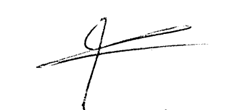      (นางพิศมัย สลางสิงห์)                                               นายกองค์การบริหารส่วนตำบลคำบก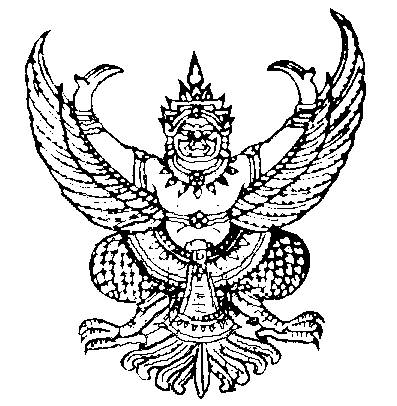                                           ประกาศองค์การบริหารส่วนตำบลคำบก                 เรื่อง  ยกย่องเชิดชูเกียรติบุคคลต้นแบบด้านคุณธรรมและจริยธรรมตำบลคำบก                                                ประจำปีงบประมาณ ๒๕๖๔     ------------------------------------ตามที่องค์การบริหารส่วนตำบลคำบก ได้จัดทำกิจกรรมยกย่องและเชิดชูเกียรติ “บุคคลต้นแบบด้านคุณธรรมและจริยธรรมตำบลคำบก” ประจำปีงบประมาณ พ.ศ.๒๕๖๔ ขึ้น เพื่อส่งเสริมให้บุคลากรหน่วยงานที่มีความตั้งใจในการปฏิบัติงานด้วยความซื่อสัตย์ สุจริต ทำความดีอย่างต่อเนื่อง และเพื่อยกย่องและเชิดชูเกียรติบุคคลภายนอกที่เป็นต้นแบบด้านคุณธรรม ได้มีวัตถุประสงค์เพื่อยกย่องและเชิดชูเกียรติบุคลากรต้นแบบด้านคุณธรรมและจริยธรรมในการปฏิบัติราชการและให้บริการประชาชนเพื่อสร้างขวัญและกำลังใจในการปฏิบัติราชการของบุคลากรและเป็นแบบอย่างที่ดีให้กับบุคลากร ในหน่วยงาน เพื่อส่งเสริมและสนับสนุนให้บุคลากรปฏิบัติงานตามมาตรฐานคุณธรรมและจริยธรรม เพื่อยกย่องและเชิดชูเกียรติบุคคลภายนอกหน่วยงานที่เป็นต้นแบบด้านคุณธรรมและจริยธรรม เพื่อเป็นแบบอย่างให้กับประชาชนทั่วไป เพื่อสนับสนุนและส่งเสริมหน่วยงานอื่นในการยกย่องบุคคลต้นแบบด้านคุณธรรมและ จริยธรรม และเพื่อเป็นแบบอย่างให้ประชาชนประพฤติปฏิบัติตนในกรอบคุณธรรม จริยธรรม และอยู่ร่วมกันอย่างสงบสุข นั้นในการนี้ คณะกรรมการพิจารณาคัดเลือกยกย่องชูเกียรติบุคคลต้นแบบด้านคุณธรรมและจริยธรรมตำบลคำบก ประจำปีงบประมาณ ๒๕๖๔ ได้ดำเนินการพิจารณาคัดเลือกบุคคลดังกล่าว เสร็จสิ้นเป็นที่เรียบร้อยแล้ว โดยผลเป็นดังนี้บุคคลภายในหน่วยงาน ประกอบด้วย๑. นางสัญญารักษ์  คล่องดี  	ตำแหน่ง  ผู้อำนวยการกองคลัง๒. นายสุทธิรักษ์  สลางสิงห์	ตำแหน่ง  เจ้าพนักงานจัดเก็บรายได้ชำนาญงานบุคคลภายนอกหน่วยงาน/หน่วยงานอื่น ประกอบด้วย๑. นายเนิ้น  ปากหวาน  		ตำแหน่ง  ผู้ใหญ่บ้าน หมู่ที่ ๒๒. นายประดิษฐ์  เบญมาตย์       	ตำแหน่ง  ผู้ใหญ่บ้าน หมู่ที่ ๓ 	ดังนั้น  จึงขอให้บุคคลที่ได้รับการยกย่องชูเกียรติบุคคลต้นแบบด้านคุณธรรมและจริยธรรมตำบลคำบก ประจำปี ๒๕๖๔ ได้ปฏิบัติตนให้เป็นแบบอย่างที่ดี รักษาไว้ซึ่งความดี ความขยันหมั่นเพียรศึกษาหาความรู้เพื่อนำมาพัฒนาการปฏิบัติราชการ  และให้บริการประชาชนอีกทั้งปฏิบัติตนให้เป็นไปตามแนวทางมาตรฐานคุณธรรมจริยธรรมของข้าราชการสืบต่อไป อีกทั้งปฏิบัติตนให้เป็นไปบุคคลตัวอย่างสืบต่อไปจึงประกาศมาเพื่อทราบโดยทั่วกัน			ณ  วันที่   ๓   เดือน  พฤษภาคม   พ.ศ.  ๒๕๖๔					(ลงชื่อ)        						  (นางพิศมัย  สลางสิงห์)      นายกองค์การบริหารตำบลคำบก